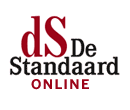 De spijtige defriending van de Syrische revolutieBrigitte Herremans,medewerker Midden-Oosten Broederlijk Delen en Pax Christi VlaanderenDe afgelopen maanden evolueerde de Syrische vreedzame volksopstand naar een gewelddadige revolutie. De genadeloze repressie van het regime, dat ten oorlog trok tegen protesterende burgers, fnuikte de geweldloze aanpak van de protestbeweging. Naarmate het Vrije Syrische Leger sterker wordt, lijkt de rol van de vreedzame protestbeweging en de politieke oppositie uitgespeeld. Beleidsmakers en media focussen steeds meer op de negatieve uitwassen: de aanwezigheid van gewelddadige jihadisten, stijgend sektarisme, regionale chaos. Een totale ontsporing zoals in Irak lijkt onafwendbaar. Dit doemdenken is begrijpelijk, gezien het falen van de diplomatie, met als domper het ontslag van Kofi Annan en het nakende vertrek van de VN-waarnemers.  De Syrische opstand is complex. Hij is ontstaan vanuit een interne dynamiek, getrokken door de civiele protestbeweging. Maar daarnaast is er een externe dynamiek, waarbij onder meer Saoedi-Arabië en Qatar de revolutie misbruiken om hun macht in de regio te versterken. Deze autoritaire landen onderschrijven de strijd voor basisrechten hoegenaamd niet. Toch bepalen zij, samen met regimevoorstanders Iran en Rusland, voor een groot stuk de uitkomst van de revolutie. Die gelaagdheid leidt tot simplificaties. Zo waren de traditionele media oorspronkelijk lovend over de protestbeweging. Maar achttien maanden later slaat de vertwijfeling toe. Via sociale media woedt nu een fel debat over de rol van zenders als al-Jazeera, die het conflict zouden aanwakkeren. Neen, deze controversiële Qatarese omroep maakt geen geheim van zijn prorevolutionaire agenda (behalve in de Golfstaten) en laat ook steken vallen. Door de ban van het regime op vrije pers en de aanvallen op journalisten is het quasi onmogelijk een juist beeld te krijgen. Maar mede door al-Jazeera en burgerjournalistiek kunnen burgers zich onttrekken aan de eenzaamheid van het leven in het ‘koninkrijk van stilte’, zoals dissident Riad al-Turk het uitdrukt.Toch heeft de protestbeweging steeds minder bondgenoten. Vele anti-imperialisten zagen de opstand van meet af aan als een soort complot gevoed door buitenlandse extremisten en imperialistische krachten. Nu breidt de scepsis over de protestbeweging uit naar de bredere publieke opinie en de traditionele media. Zo betwijfelt The Economist of er een alternatief is voor de chaos. De New York Times zoemt veelvuldig in op de aanwezigheid van jihadstrijders. De complexiteit en de vrees voor toenemende onstabiliteit geeft bij velen aanleiding tot sombere reflecties. ‘De revoluties zijn een maat voor niets, de bad guys zijn niet echt weg. De good guys van de protestbewegingen behaalden geen klinkende overwinning maar plaveiden de weg voor islamisten. De good guys zijn allesbehalve doetjes, kijk maar naar de Syrische rebellen die veiligheidspersoneel executeren.’ Net zoals in andere conflicten zijn er geen ultieme good guys: ook vrijheidsstrijders en rebellen plegen schendingen van het internationaal recht. ‘De grootste uitdaging is nu om de revolutie zo civiel mogelijk te maken’, stelt een mensenrechtenactivist. Ondanks de militarisering en de problematische bemoeienissen van externe spelers, blijft de interne dynamiek toch sterk. De Lokale Coördinatie Comités organiseren wekelijks nog steeds honderden acties. Ondanks de repressie, de fysieke fragmentatie en de pogingen van het regime om sektarische spanningen te voeden, blijven activisten de publieke ruimte bezetten. Veertig jaar lang was dat onmogelijk, die verwezenlijking geven ze niet licht op. Ook de deserties op hoog niveau nemen toe, met tal van generaals, ambassadeurs en de premier. Het regime stort in elkaar, maar de uitkomst is uiterst onzeker. Meer dan ooit heeft de oppositie alle steun nodig. De Europese Unie en de Verenigde Staten hebben geen grip op de situatie. De sancties blijken niet effectief omdat de buurlanden, China en Rusland het regime blijven bevoorraden. De impasse in de Veiligheidsraad is compleet door het Russische en Chinese veto tegen een sterke resolutie. De diplomatieke oplossing faalde en er is geen consensus over een militaire interventie. De EU gooit het daarom over de humanitaire boeg. Commissaris voor Ontwikkeling en Humanitaire Zaken Georgieva pleit voor een humanitaire opdracht voor de VN-waarnemers en wil het respect voor het internationaal humanitair recht promotenDat is positief, maar niet voldoende. De depolitisering van de Europese inspanningen getuigt van radeloosheid. Het gevaar bestaat dat de EU in deze context haar rol beperkt tot het helpen van de noodlijdende bevolking. De EU en haar lidstaten moeten blijven ijveren voor een politieke oplossing door de sancties te verscherpen, de oppositie te steunen en te voorkomen dat het conflict aanhoudt na de val van het regime. Conflictpreventie is prioritair. Het doel moet zijn om een plek voor alle burgers in het nieuwe Syrië te garanderen en wraakacties te voorkomen. Ook de opdeling van het land moet worden vermeden door preventieve maatregelen, zoals actieve diplomatie met alle politieke actoren waaronder de Koerden. Deze uitputtingsslag kan nog lang duren. De massale schendingen van het internationaal recht en het uitblijven politieke perspectieven creëren inderdaad de ideale voedingsbodem voor radicale krachten. Zij mogen de revolutie echter niet kapen en de geweldloze protestbeweging volledig marginaliseren.(De Standaard, 8 augustus 2012)